Concrétisez vos projets étudiants !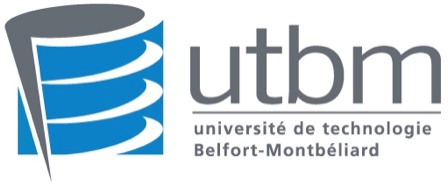 Commission FSDIEA retourner à l’UTBMAu plus tard le 12 avril 2024(La commission se déroulera le 02 mai 2024)IMPORTANT !Avant le dépôt du dossier, vous devez prendre contact avec LA personne rÉfÉrente (coordonnées en fin de dossier). Il est impératif de remplir ce document.Un dossier incomplet ne sera pas soumis À la commission.Titre du projet : Le projet est-il soutenu par une association ?  OUI   NON ⁭Si oui, s’agit-il d’une association étudiante ?	   OUI   NON ⁭Association (Fournir les statuts et la composition du bureau si hors UTBM) : Nom  	Adresse 	Code postal ⁭⁭⁭⁭⁭ Ville 	         (Adresse où envoyer la convocation pour la commission ? oui ⁭non)Tél. ⁭⁭⁭⁭⁭⁭⁭⁭⁭⁭
Mail 	Objectifs 	Responsable du projet : Nom  	Prénom  	Adresse 	Code postal ⁭⁭⁭⁭⁭ Ville 	         (Adresse où envoyer la convocation pour la commission ? oui   ⁭non)Tél. ⁭⁭⁭⁭⁭⁭⁭⁭⁭⁭
Mail 	Date de naissance ⁭⁭⁭⁭⁭⁭⁭⁭ Age ⁭⁭Diplôme préparé : Diplôme d’ingénieur ⁭   Master ⁭ Autre : ……………………………….Intitulé du diplôme  	Etudiant à l’UTBM ?  oui ⁭non ⁭ (si non, pas de financement FSDIE)Département : VOTRE PROJETNature :Culture artistique ⁭     Sport ⁭    Valorisation des compétences ⁭     Handicap ⁭     Humanitaire/Solidarité ⁭ Culture scientifique et technique  ⁭ Environnement  ⁭  Citoyenneté  ⁭     Autre : 	Nombre de participants à la réalisation du projet : 	Public visé pour le projet : 	Date de réalisation du projet : 	Objectifs précis du projet : 	Motivations de ce projet : 	Description de l’action : 	Lieu du projet : 	Besoins matériels : 	Le financement de votre projetBudget prévisionnel du projet(Il est impératif de remplir ce tableau sur cette feuille.)Le budget doit être équilibré : Total Dépenses = Total RecettesJe soussigné(e) …………………………………………………….., responsable du projet, m’engage à réaliser le dit projet tel qu’il est mentionné. A.............................., le...............................						                  (Signature du responsable du projet)Critères de financement des projets : Coût global du projet :DEPENSESRECETTESRECETTESLibelléMontantLibelléMontant1. Création et Technique1. FSDIE UTBMMontant demandé2. Culture ActionSSous-totalMontant demandé2. Déplacements, Restauration3. AssociationFonds propres de l'association :Vente autres :Produits d'activités annexes :Sous-total4. Participation/bénéficiairesSous-total3. CommunicationSous-total5. Autres partenaires publicsRégion :Sous-totalCROUS :4. DiversPMA :Ville de Belfort :Autres : Actions de prévention prévuesSous-total5. Partenaires privésSous-totalSous-totalTOTAL (1+2+3+4)TOTAL (1+2+3+4+5)Contributions en nature*Contributions en nature*Total contributionsTotal contributions*Les contributions en nature s'entendent comme les moyens techniques (locaux, équipements) et humains mis à disposition du projet gratuitement*Les contributions en nature s'entendent comme les moyens techniques (locaux, équipements) et humains mis à disposition du projet gratuitement*Les contributions en nature s'entendent comme les moyens techniques (locaux, équipements) et humains mis à disposition du projet gratuitement*Les contributions en nature s'entendent comme les moyens techniques (locaux, équipements) et humains mis à disposition du projet gratuitement*Les contributions en nature s'entendent comme les moyens techniques (locaux, équipements) et humains mis à disposition du projet gratuitementLa valorisation de moyens humains ne peut concerner que du temps de personnel spécifique technique que l'association aurait normalement dûLa valorisation de moyens humains ne peut concerner que du temps de personnel spécifique technique que l'association aurait normalement dûLa valorisation de moyens humains ne peut concerner que du temps de personnel spécifique technique que l'association aurait normalement dûLa valorisation de moyens humains ne peut concerner que du temps de personnel spécifique technique que l'association aurait normalement dûLa valorisation de moyens humains ne peut concerner que du temps de personnel spécifique technique que l'association aurait normalement dûrémunérer pour que le projet soit réalisé.Dossier à retourner par courrier électronique uniquement à :fsdie@utbm.frContact : Emilie Vuillerot 03 84 58 30 91